 BANSKOBYSTRICKÝ                            Novohradské osvetové stredisko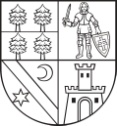                SAMOSPRÁVNY KRAJ                          Lučenec      Súhrnná správa obsahujúca zákazky s cenami vyššími ako 5000€za obdobie január– marec  2018 – I. Q 2018V zmysle § 102 ods. 4) zákona o VO je verejný obstarávateľ povinný zverejniť razštvrťročne na webovom sídle verejného obstarávateľa alebo v periodickej tlači prípadne inouformou zverejniť súhrnnú správu o zákazkách s nízkou hodnotou s cenami vyššími ako5 000,00 €, v ktorej pre každú zákazku uvedie najmä: hodnotu zákazky, predmet zákazky,identifikáciu úspešného uchádzača.V I. Q 2018 nebola žiadna zákazka s nízkou hodnotou Lučenec 4.4.2018Spracoval: Mgr. Danica ŠóšikováP.č.Predmet zákazky Identifikácia úspešného uchádzača Hodnota zákazky v € bez DPH